Приложение к приказу от 31.03.2022 № 34-аУтверждаюзаведующий   МБДОУ ДСОВ №12_______   О.О. ГущинаПорядок  приема  на  обучение  по  образовательнымпрограммам  дошкольного  образования  в  муниципальном бюджетном дошкольном образовательном учреждении « Детский сад общеразвивающего вида №12 п. Раздольное  Надеждинского района»Муниципальное бюджетное дошкольное образовательное учреждение « Детский сад общеразвивающего вида №12 п. Раздольное Надеждинского района» при  приеме, переводе и отчислении воспитанников в учреждении руководствуется:         Федеральным законом от 29.12.2012 г. № 273 – ФЗ « Об образовании в Российской Федерации»         Приказом Министерства просвещения Российской Федерации от 15.05.2020 № 236 « Об  утверждении Порядка  приема на обучение по образовательным программам дошкольного образования»          Приказом Министерства образования и науки Российской Федерации ( Минобрнауки России) от 28.12.2015 г. № 1527 г. Москва « Об  утверждении Порядка и условий осуществления перевода обучающихся из одной организации, осуществляющей образовательную деятельность по образовательным программам дошкольного образования, в другие организации, осуществляющие образовательную деятельность по образовательным программам соответствующих  уровня и направленности»            Приказом Министерства  просвещения Российской Федерации от 21 января 2019 г. № 30 « Изменения, которые вносятся в Порядок и условия осуществления перевода обучающихся из одной организации, осуществляющей образовательную деятельность по образовательным программам дошкольного образования, в другие организации, осуществляющие образовательную деятельность по образовательным программам соответствующих уровня и направленности, утвержденные  приказом Министерства образования и науки Российской Федерации от 28.декабря 2015 № 1527»        Постановлением  Главного государственного санитарного врача Российской Федерации от 28.09.2020 г. № 28  Санитарные правила СП 2.4. 3648-20 « Санитарно-эпидемиологические требования к организациям воспитания и обучения, отдыха и оздоровления детей и молодежи»            Федеральным законом от 27.07.2006 г. № 152 – ФЗ « О персональных данных»             Уставом  ДОУ.Настоящий порядок принят с целью обеспечения реализации прав ребенка наобщедоступное, бесплатное дошкольное образование в муниципальном дошкольномобразовательном учреждении.Данный  Порядок  действителен  до замены новым.1. Настоящий Порядок  приема  на обучение по  образовательным программам дошкольного образования ( далее – Порядок) определяет правила приема граждан Российской Федерации в муниципальном бюджетном  дошкольном образовательном  учреждении « Детский сад общеразвивающего вида №12 п. Раздольное Надеждинского района» , осуществляющим образовательную деятельность по образовательным  программам дошкольного образования ( далее – образовательная  организация).2. Прием  иностранных граждан  и лиц  без  гражданства, в том числе соотечественников за  рубежом, в образовательную организацию за  счет  бюджетных ассигнований федерального бюджета,  бюджетов субъектов Российской Федерации  и местных  бюджетов осуществляется в  соответствии с международными договорами  Российской Федерации , Федеральным законом  от 29 декабря 2012 г. № 273 – ФЗ «  Об образовании  в Российской  Федерации» ( Собрание законодательства  Российской  Федерации , 2012, № 53, ст. 7598; 2020,№ 9, ст. 1137) и настоящим  Порядком.3. Правила приема  в образовательную организацию устанавливаются в части, не  урегулированной законодательством об образовании, образовательной организацией  самостоятельно.4. Правила приема в образовательную организацию  обеспечивают прием в образовательную организацию всех граждан, имеющих право на получение дошкольного образования. Правила приема на обучение в образовательную организацию, обеспечивают также прием в образовательную организацию граждан, имеющих право на получение дошкольного образования и  проживающих на  территории, за которой закреплена указанная образовательная организация ( далее – закрепленная  территория).  Ребенок  проживающий  в одной семье  и имеющий общее  место жительства  с  другими  детьми    имеет право преимущественного приема в образовательную организацию, в которой обучается его брат и ( или) сестра.5. В приеме образовательная организация может отказать  только  по причине отсутствия в ней свободных мест, за исключением случаев, предусмотренных статьей 88 Федерального закона от 29 декабря 2012 г. № 273-ФЗ « Об образовании в Российской Федерации» ( Собрание законодательства  Российской Федерации,2012,№ 53, ст 7598; 2019, № 30, ст. 4134) . В случае отсутствия мест в образовательной организации родители ( законные представители) ребенка для решения вопроса о его устройстве в другую общеобразовательную организацию обращаются непосредственно в орган исполнительной власти субъекта Российской Федерации, осуществляющей государственное управление в сфере образования, или орган местного самоуправления, осуществляющий управление в сфере образования.6. Образовательная организация обязана ознакомить родителей ( законных представителей) ребенка   со  своим  уставом, лицензией на осуществление образовательной деятельности, с образовательными программами и другими документами, регламентирующими организацию и осуществление образовательной деятельности, права и обязанности  воспитанников.7. Прием в образовательную организацию осуществляется  в течении всего календарного года при  наличии свободных мест.8. Прием в образовательную организацию осуществляется  по направлению органа исполнительной власти субъекта Российской Федерации или  органа  местного самоуправления посредством использования  региональных  информационных систем, указанных в части 14 статьи 98 Федерального закона от 29 декабря 2012 г. № 273-ФЗ « Об  образовании в Российской Федерации»9.  Направление и прием  в  образовательную организацию осуществляется по личному заявлению родителя ( законного представителя) ребенка. Заявление для  направления в государственную или муниципальную образовательную организацию предоставляется в орган исполнительной власти субъекта Российской Федерации или  орган  местного самоуправления на бумажном носителе и (или) в электронной  форме через единый портал государственных и муниципальных услуг ( функций) и ( или) региональные порталы государственных и  муниципальных услуг ( функций). Заявление о приеме представляется в образовательную организацию на  бумажном носителе и (или) в электронной форме через единый портал государственных и муниципальных услуг ( функций) и ( или)  региональные порталы государственных и муниципальных услуг ( функций). В заявлении для  направления и (или) приема родителями ( законными представителями) ребенка указываются  следующие  сведения:- фамилия, имя, отчество ( последнее  при  наличии) ребенка;- дата  рождения ребенка;-реквизиты свидетельства о  рождении  ребенка;- адрес  места  жительства ( места пребывания, места  фактического проживания) ребенка;- фамилия, имя, отчество ( последнее – при наличии) родителей ( законных  представителей) ребенка;- реквизиты документа, удостоверяющего  личность родителя ( законного представителя) ребенка;-  реквизиты документа, подтверждающего установление опеки ( при наличии);- адрес электронной почты, номер  телефона (  при  наличии) родителей ( законных представителей) ребенка;-  о  выборе  языка  образования, родного языка  из  числа  языков  народов  Российской Федерации, в том числе русского языка  как  родного языка;- о потребности в обучении ребенка  по  адаптированной образовательной программе дошкольного образования и ( или) в создании специальных условий  для  организации обучения и воспитания ребенка-инвалида в соответствии с индивидуальной программой реабилитации инвалидов ( при наличии)- о направленности  дошкольной  группой» О необходимом  режиме  пребывания  ребенка;- о желаемой дате  приема на обучение.В заявлении  для направления  родителями ( законными представителями) ребенка дополнительно указываются  сведения о государственных  или  муниципальных  образовательных организациях, выбранных  для  приема, и о наличии права  на  специальные  меры  поддержки ( гарантии) отдельных категорий граждан и их семей ( при необходимости).  При наличии у  ребенка братьев и ( или) сестер, проживающих в  одной с ним семье и имеющих общее с ним место жительства, обучающихся в государственной или  муниципальной образовательной организации, выбранной родителями ( законными представителями) для  приема ребенка, его родители ( законные представители)   дополнительно в заявлении для направления указывают фамилию ( или) имя ( имена), отчество (а) ( последнее – при  наличии) братьев  и ( или) сестер. Для  направления и / или приема в образовательную организацию родители ( законные  представители)  ребенка предъявляют следующие документы: - документ, удостоверяющий личность родителя ( законного представителя)  ребенка,  либо  документ, удостоверяющий личность иностранного гражданина или лица   без гражданства  в Российской Федерации в соответствии со  статьей 10  Федерального закона от 25 июля 2002 г. № 115 –ФЗ «  О правовом  положении  иностранных  граждан в Российской Федерации» ( Собрание законодательства Российской Федерации, 2002, №30, ст. 3032.) - документ, подтверждающий  установление опеки ( при необходимости);-  свидетельство о регистрации права по  месту  жительства  или  по  месту пребывания на закрепленной территории или документ, содержащий сведения о  месте пребывания, месте фактического проживания ребенка; - документ психолого- медико- педагогической комиссии ( при необходимости);- документ, подтверждающий потребность в обучении в группе оздоровительной направленности ( при необходимости);- дополнительно предъявляют документы,  подтверждающие наличие права на специальные меры поддержки  отдельных категорий граждан и их семей ( при необходимости), а также   свидетельство о рождении ребенка , свидетельство о регистрации ребенка по месту жительства или месту пребывания на закрепленной территории по  собственной инициативе.  При отсутствии свидетельства о регистрации ребенка по месту жительства или по месту  пребывания на закрепленной территории родитель ( законный представитель) ребенка предъявляет документ, содержащий сведения л месте пребывания, месте фактического проживания ребенка.Родители ( законные  представители) ребенка,  являющиеся иностранными гражданами или лицами без гражданства, дополнительно предъявляют документ, подтверждающий право заявителя на пребывание а Российской Федерации. Иностранные  граждане  и лица  без гражданства все документы предоставляют на русском языке или вместе с заверенным переводом на русский язык. Для приема родители ( законные представители) ребенка дополнительно предъявляют в образовательную организацию медицинское заключение. Копии предъявляемых при  приеме документов хранятся в образовательной организации.10.  Дети  с  ограниченными  возможностями здоровья принимаются на обучение по адаптированной образовательной программе дошкольного образования только с согласия родителей ( законных представителей) ребенка и на основании рекомендаций психолого-медико-педагогической комиссии.11.  Требование предоставления иных документов для приема детей в образовательную организацию. В части, не урегулированной законодательством об образовании, не допускается.12. Заявление о приеме в образовательную организацию и копии документов регистрируются руководителем образовательной  организации или уполномоченным им должностным лицом, ответственным за  прием  документов, в  журнале приема заявлений о приеме в образовательную организацию.  После регистрации  родителю ( законному представителю)  ребенка выдается документ, заверенный  подписью  должностного лица образовательной организации, ответственного за прием  документов, содержащий индивидуальный номер заявления и перечень предоставленных при приеме документов.13. Ребенок, родители ( законные представители)  которого не предоставили необходимые   для   приема  документы  в  соответствии с пунктом 9 настоящего Порядка, остается на учете и  направляется в государственную или  муниципальную образовательную организацию после подтверждения родителями ( законными  представителями)  нуждаемости в предоставлении  места.14.  После приема документов, указанных  в п.9 настоящего Порядка,  образовательная организация заключает договор об образовании по  образовательным программам дошкольного образования ( далее – договор) с  родителями ( законными  представителями)  ребенка.15. Руководитель образовательной организации издает  приказ о зачислении ребенка в  образовательную организацию ( далее – приказ) в течении трех   рабочих дней  после  заключения договора. Приказ в трехдневный срок после издания размещается на информационном стенде образовательной организации. На официальном сайте образовательной организации в сети Интернет размещаются реквизиты приказа, наименование возрастной группы, число  детей, зачисленных в указанную   возрастную группу.16.  На  каждого  ребенка, зачисленного в образовательную  организацию, оформляется личное дело, в котором хранятся все предоставленные  родителями ( законными представителями)  ребенка документы.Приложение 1к Порядку приема на обучение по образовательным программам дошкольного образованияФорма заявления  о порядке приема на обучение по образовательным программам дошкольного образования в муниципальном бюджетном дошкольном образовательном учреждении « Детский сад общеразвивающего вида №12 п. Раздольное Надеждинского района»	Заявление.Прошу принять  на  обучение  по  образовательным программам дошкольного образования  в группу общеразвивающей направленности в МБДОУ ДСОВ №12 п. Раздольное Надеждинского района» моего ребенка,(фамилию, имя отчество (последнее – при наличии) ребенка)«____» ______________ 20___ года рождения, место рождения _______________________,Свидетельство о рождении серия ________ № _______  выдано ( когда)  _________,  кем__________________________________________________________________________Фактически проживающего (щей) по адресу ___________________________________________________________________________________________________________________			(адрес места жительства( фактического проживания) ребенка) Мать :  ______________________________________________________________________________                               ( фамилия, имя, отчество ( последнее при наличии)( реквизиты документа, удостоверяющего личность родителя ( законного представителя ) ребенка( реквизиты документа,  подтверждающего установление опеки ( при  наличии) ( адрес электронной почты, номер  телефона ( при  наличии)) Отец:  ______________________________________________________________________________                               ( фамилия, имя, отчество ( последнее при наличии)( реквизиты документа, удостоверяющего личность родителя ( законного представителя ) ребенка( реквизиты документа,  подтверждающего установление опеки ( при  наличии)( адрес электронной почты, номер  телефона ( при  наличии))  Руководствуясь статьями 14, 44 Федерального закона от 29.12.2012 № 273-ФЗ «Об образовании в Российской Федерации», даю согласие на обучение и воспитание моего несовершеннолетнего ребёнка на  русском  языке.Потребность обучения ребенка по адаптированной образовательной программе  дошкольного образования и (или) создании специальных условий для организации обучения и воспитания ребенка  инвалида в соответствии с индивидуальной  программой  реабилитации инвалида ( при наличии)Да / Нет.Режим  пребывания  ребенка  _______  часов.Желаемая  дата  приема  на  обучение  «     »  _____   20  ___ г.С Уставом детского сада; лицензией на право осуществления образовательной деятельности; образовательной программой; годовым календарным учебным графиком; учебным планом; Правилами приема на обучение по образовательным программам дошкольного образования, перевода, отчисления, оформления возникновения, приостановления и прекращения образовательных отношений ознакомлен(а). С другими документами, регламентирующими организацию образовательного процесса ознакомлен(а).                                                                                ______________ / _____________________________	 подпись		       расшифровка подписи«____» ___________ 20____ годаС обработкой персональных данных родителей (законных представителей) и персональных данных ребенка согласен (согласна).______________ / _____________________________	 подпись		       расшифровка подписи«____» ___________ 20____ годаПриложение 2к Порядку приема на обучение по образовательным программам дошкольного образованияФорма  договора  о  приеме  на  обучение по  образовательным  программам  дошкольного образования в муниципальном бюджетном дошкольном образовательном учреждении «Детский сад общеразвивающего Договороб образовании по образовательным программам дошкольного образованияп. Раздольное						«_____» ________________ 20 ____ годмуниципальное бюджетное   дошкольное образовательное учреждение «Детский сад общеразвивающего вида №12 п. Раздольное  Надеждинского района» (МБДОУ ДСОВ №12)полное (и сокращенное) наименование детского сада по Уставуосуществляющее образовательную деятельность по образовательным программам дошкольного образования (далее - детский сад) на основании лицензии от 16.09.2016 года № 338, выданной Департаментом образования и науки Приморского края, именуемое в дальнейшем «Исполнитель», в лице заведующего Гущиной Ольги Аркадьевны, назначенного приказом Управления образования администрации Надеждинского муниципального района от 01.02.2012 года  № 02-л, действующего на основании Устава детского сада, и,(фамилия, имя, отчество (при наличии) родителя (законного представителя))именуемый в дальнейшем «Заказчик», действующие на основании ____________________(наименование и реквизиты документа, удостоверяющего полномочия родителя (законного представителя))в интересах несовершеннолетнего ребенка,(фамилия, имя, отчество (при наличии) ребенка, дата рождения)проживающего по адресу: _______________________________________________________						(индекс и наименование субъекта Российской Федерации),(наименование города (села, поселка и др.), улицы, номер дома и квартиры)именуемого в дальнейшем «Воспитанник», совместно именуемые «Стороны», заключили настоящий договор об образовании по образовательным программам дошкольного образования (далее - Договор) о нижеследующем.Предмет Договора1.1. Предметом Договора являются оказание Воспитаннику образовательных услуг в рамках реализации образовательной программы дошкольного образования (далее - образовательная программа) в соответствии с федеральным государственным образовательным стандартом дошкольного образования (далее - ФГОС ДО), содержание Воспитанника, присмотр и уход за Воспитанником. Форма обучения - очная.1.3.Срок освоения образовательной программы (продолжительность обучения) на момент подписания настоящего Договора составляет __ календарных лет (года), __ месяцев.1.4.Язык обучения и воспитания - русский.1.5.Режим пребывания Воспитанника в детском саду в соответствии с ежедневным графиком работы детского сада - с 07.30 часов до 17.30 часов. Выходные дни - суббота, воскресенье и праздничные дни.Воспитанник зачисляется в группу общеразвивающей направленности в соответствии с  его возрастом на основании следующих документов: письменного заявления родителя (законного представителя),   документа удостоверяющего личность одного из родителей (законного представителя), копии свидетельства о рождении ребенка, направления в детский сад, выданного Управлением образования администрации Надеждинского муниципального района. Наименование группы - _____________________________.Взаимодействие СторонИсполнитель вправе:Самостоятельно осуществлять образовательную деятельность; определять содержание образования, учебно-методическое обеспечение, образовательные технологии; разрабатывать и утверждать образовательную программу.Реализовывать утвержденную образовательную программу как самостоятельно, так и посредством сетевых форм ее реализации.Устанавливать требования к одежде воспитанников, если иное не установлено законодательством Российской Федерации.Защищать права и достоинства Воспитанника, следить за соблюдением его прав Заказчиком, а также родителями (законными представителями) других воспитанников и работниками детского сада. Вести консультационную, просветительскую деятельность, деятельность в сфере охраны здоровья граждан и иную, не противоречащую целям детского сада деятельность. Своевременно информировать службы социальной защиты и профилактики безнадзорности и правонарушений Надеждинского муниципального района о случаях жестокого  обращения с Воспитанником, фактах физического, психического, сексуального насилия, оскорбления, грубого и небрежного обращения к Воспитаннику.Рассматривать жалобы Заказчика по вопросам осуществления образовательной деятельности, оказания услуги по присмотру и уходу за Воспитанником и проводить служебные расследования.Устанавливать причины отсутствия Воспитанника в детском саду. О пропусках по неуважительным (невыясненным) причинам сообщать в органы профилактики безнадзорности правонарушений несовершеннолетних Надеждинского муниципального района.Не передавать Воспитанника Заказчику, пришедшему в детский сад в состоянии алкогольного, токсического или наркотического опьянения, а также лицам, не достигшим совершеннолетия, и не имеющим на то письменного разрешения (доверенности) Заказчика, оформленного в установленном порядке.О факте прихода Заказчика в Детский сад в состоянии алкогольного, токсического или наркотического опьянения сообщить органы профилактики безнадзорности правонарушений несовершеннолетних Надеждинского муниципального района.Сообщить в органы профилактики безнадзорности правонарушений несовершеннолетних Надеждинского муниципального района о факте оставления ребенка без присмотра в случае, если Заказчик не забрал Воспитанника из детского сада до 17.40.Взыскивать с Заказчика долг по оплате за присмотр и уход за Воспитанником в детском саду в порядке, предусмотренном законодательством Российской Федерации.Заказчик вправе:Защищать права и законные интересы Воспитанника.Знакомиться с содержанием образования, используемыми методами обучения и воспитания, образовательными технологиями.Участвовать в образовательной деятельности детского сада, в том числе, в формировании образовательной программы в утвержденном Исполнителем порядке; принимать участие в организации и проведении совместных мероприятий с детьми (праздники, развлечения, досуги).Получать от Исполнителя информацию по вопросам организации и обеспечения надлежащего исполнения услуг, предусмотренных разделом 1 настоящего Договора; о поведении, эмоциональном состоянии Воспитанника во время его пребывания в детском саду; его развитии и способностях, отношении к образовательной деятельности; обо всех видах планируемых исследований, давать согласие на проведение таких исследований или принимать участие в таких исследованиях, отказаться от их проведения или участия в них, получать информацию о результатах проведенных исследований.Знакомиться с Уставом детского сада,  лицензией  на  право  осуществления образовательной деятельности, образовательной программой и другими документами, регламентирующими организацию и осуществление образовательной деятельности, права и обязанности Воспитанника и Заказчика, на информационном стенде Детского сада и официальном сайте в сети «Интернет» http://razdor12.ru/. Принимать участие в управлении детским садом, в формах, определенных Уставом детского сада.Заслушивать отчеты заведующего детским садом и педагогов о работе с детьми на Общих родительских собраниях. Обращаться за освобождением от родительской платы за присмотр и уход за Воспитанником или ее снижением  в соответствии со ст. 65 Федерального закона от 29.12.2012 года «Об образовании в Российской Федерации» № 273-ФЗ, знакомиться с нормативными правовыми актами, устанавливающими порядок обращения и предоставления льгот по оплате за присмотр и уход.Обращаться в комиссию по урегулированию споров между участниками образовательных отношений детского сада в случае необходимости, предварительного уведомив  об этом Исполнителя.Вносить предложения по улучшению воспитания, обучения и развития Воспитанника в детском саду.Оказывать детскому саду посильную помощь в реализации уставных задач и порядке, предусмотренном законодательством Российской Федерации, с привлечением дополнительных финансовых средств, в том числе за счет добровольных пожертвований и целевых взносов физических лиц на счет Исполнителя.Исполнитель обязан:Обеспечить Заказчику доступ к информации для ознакомления с Уставом детского сада, лицензией на право осуществления образовательной деятельности, образовательной программой и другими документами, регламентирующими     организацию и осуществление образовательной деятельности. Права и обязанности   Воспитанника и Заказчика, на информационном стенде детского сада, располагающемся в фойе детского сада, и официальном сайте в сети «Интернет», располагающемся по адресу http://razdou12.ru. Зачислить Воспитанника в группу в соответствии с его возрастом. Обеспечить право Воспитанника на получение общедоступного и бесплатного дошкольного образования.Обеспечить надлежащее предоставление услуг, предусмотренных  разделом 1 настоящего Договора, реализацию в полном объеме образовательной программы, соответствие качества подготовки Воспитанника установленным требованиям, соответствие применяемых форм, средств, методов обучения и воспитания возрастным, психофизическим особенностям, склонностям, способностям, интересам и потребностям Воспитанника. Довести до Заказчика информацию, содержащую сведения о предоставлении платных образовательных услуг в порядке и объеме, которые предусмотрены Законом Российской Федерации от 07.02.1992 года «О защите прав потребителей» № 2300-1 и Законом Российской Федерации от 29.12.2012 года «Об образовании в Российской Федерации» № 273-ФЗ.Ознакомить Заказчика с нормативными правовыми актами, устанавливающими льготы по оплате за присмотр и уход за ребенком, на региональном, муниципальном уровнях, а также нормативными правовыми актами о порядке назначения и предоставления таких льготСвоевременно направить в бухгалтерию Управления образования администрации Надеждинского муниципального района предоставленные Заказчиком документы для назначения ему компенсации родительской платы за присмотр и уход за ребенком.Обеспечивать охрану жизни и укрепление физического и психического здоровья Воспитанника, его интеллектуальное, физическое и личностное развитие, развитие его творческих способностей и интересов.При оказании услуг, предусмотренных настоящим Договором, учитывать индивидуальные потребности Воспитанника, связанные с его жизненной ситуацией и состоянием здоровья, определяющие особые условия получения им образования, возможности освоения Воспитанником образовательной программы на разных этапах ее реализации.При оказании услуг, предусмотренных настоящим Договором, проявлять уважение к личности Воспитанника, оберегать его от всех форм физического и  психологического насилия, обеспечить условия укрепления нравственного, физического и психологического здоровья, эмоционального благополучия Воспитанника с учетом его индивидуальных особенностей.Создавать безопасные условия обучения, воспитания, присмотра и ухода за Воспитанником в соответствии с установленными нормами, обеспечивающими его жизнь и здоровье.Обучать Воспитанника по образовательной программе, предусмотренной разделом 1настоящего Договора.Обеспечить реализацию образовательной программы средствами обучения и воспитания, необходимыми для организации учебной деятельности и создания развивающей предметно-пространственной среды.Организовать деятельность Воспитанника в соответствии с возрастом, индивидуальными особенностями, содержанием образовательной программы.Обеспечивать Воспитанника необходимым сбалансированным 3-х разовым питанием в соответствии с требованиями действующих СанПиН и утвержденным Исполнителем Положением об организации питания воспитанников.Осуществлять медицинское обслуживание Воспитанника на основании договора с КГБУЗ «Надеждинская центральная районная больница». Информировать Заказчика о проведении медицинских осмотров узкими специалистами, о проведении профилактических прививок и иных мерах медицинского характера.В случае необходимости, во время пребывания в детском саду оказывать Воспитаннику первую доврачебную медицинскую помощь.Переводить Воспитанника в следующую возрастную группу с 01 сентября каждого учебного года для освоения им образовательной программы на разных этапах ее реализации.Сохранить место за Воспитанником в детском саду в случае его болезни; нахождения на домашнем режиме; санаторно-курортного лечения; карантина; отпуска и временного отсутствия Заказчика по уважительным причинам (болезнь, командировка, прочие причины) по личному заявлению Заказчика.Обеспечить соблюдение требований Федерального закона от 27.07.2006 года «О персональных данных» № 152-ФЗ в части сбора, хранения и обработки персональных данных Заказчика и Воспитанника.    Заказчик обязан:Соблюдать требования учредительных документов Исполнителя, Правил внутреннего распорядка воспитанников и иных локальных нормативных актов, регламентирующих права и обязанности Заказчика и Воспитанника.Соблюдать общепринятые нормы поведения, проявлять уважение к персоналу  и другим воспитанникам,  не посягать на их честь и достоинство.Своевременно, в срок не позднее 20 числа текущего месяца вносить плату за присмотр и уход за Воспитанником в размере, определенном разделом 3 настоящего Договора.При поступлении Воспитанника в детский сад и в период действия настоящего Договора своевременно предоставлять Исполнителю все необходимые документы, предусмотренные Уставом детского сада, в том числе документы, дающие право на компенсацию родительской платы за присмотр и уход за ребенком.Незамедлительно сообщать Исполнителю информацию об изменении состава семьи (при льготной оплате за присмотр и уход в детском саду), места жительства, контактного телефона, смене фамилии и (или) отчества Воспитанника.Обеспечить посещение Воспитанником детского сада. Информировать Исполнителя о предстоящем отсутствии Воспитанника в детском саду с указанием причины отсутствия.В случае заболевания Воспитанника, подтвержденного заключением медицинской организации, либо выявленного медицинским работником Исполнителя, принять меры по восстановлению его здоровья и не допускать посещения детского сада Воспитанником в период заболевания.Предоставлять справку после перенесенного заболевания, а также отсутствия Воспитанника более 5  дней (за исключением выходных и праздничных дней), с указанием диагноза, длительности заболевания, сведений об отсутствии контакта с инфекционными больными.Лично передавать Воспитанника воспитателям группы и забирать его из детского сада, не передоверяя эту обязанность посторонним и несовершеннолетним лицам. В исключительном случае забирать Воспитанника из детского сада  имеет  право доверенное лицо на основании письменного заявления (доверенности) Заказчика с обязательным предъявлением документа, удостоверяющего личность доверенного лица. Не допускать наличие у Воспитанника предметов, средств и веществ, опасных для здоровья и жизни Воспитанника и других детей, находящихся в детском саду, сотрудников Исполнителя, а также предметов и веществ, приводящих к взрывам, пожарам и возможным травмам указанных в настоящем пункте лиц.Не допускать наличия у Воспитанника ценных вещей, ювелирных изделий, денежных средств. За сохранность перечисленных предметов и вещей детский сад ответственности не несет.Приводить Воспитанника в детский сад  в опрятном виде, чистой одежде и удобной обуви, обеспечить спортивной формой и спортивной обувью для занятий в спортивном зале, запасной одеждой для прогулок и пребывания в детском саду.Своевременно информировать (не позднее 9.00 часов текущего дня) Исполнителя о предстоящем отсутствии Воспитанника в детском саду или его болезни.Для сохранения места за Воспитанником оформлять письменное заявление на имя заведующего детским садом накануне предполагаемого длительного отсутствия ребенка (в случае пребывания в совместном отпуске и др.).Бережно относиться к имуществу Исполнителя, возмещать ущерб, причиненный Воспитанником имуществу Исполнителя, в соответствии с законодательством Российской Федерации.Размер, сроки и порядок оплаты за присмотр и уход за Воспитанником3.1 Стоимость услуг Исполнителя за присмотр и уход за Воспитанником, осваивающим образовательную программу (далее - родительская плата) с режимом пребывания ___ часов, составляет    ___ рублей __ копеек. в месяц  в  том числе: затраты  на приобретение продуктов питания на одного воспитанника в месяц ____ рублей; затраты на прочие расходы, связанные с приобретением  расходных материалов, используемых для обеспечения соблюдения воспитанниками режима для и личной гигиены _____ рублей (постановление администрации Надеждинского муниципального района от 24.03.2020 года № 152 «Об установлении размера родительской платы, взимаемой с родителей (законных представителей) за присмотр и уход за детьми, осваивающими основную общеобразовательную программу дошкольного образования в муниципальных дошкольных образовательных учреждениях Надеждинского муниципального района»).  За присмотр и уход за детьми-инвалидами, детьми-сиротами и детьми, оставшимися без попечения родителей, а также за детьми с туберкулезной  интоксикацией, родительская плата не взимается.Заказчик  ежемесячно вносит родительскую плату, указанную в пункте 3.1. настоящего Договора, в сумме из расчета фактически оказанной услуги по присмотру и уходу, соразмерно количеству календарных дней, в течение которых оказывалась услуга,  до 20 числа текущего месяца в безналичном порядке на счет Исполнителя, с указанием возрастной группы, фамилии и имени Воспитанника.В родительскую плату не включаются расходы на реализацию образовательной программы, а также расходы на содержание недвижимого имущества детского сада.   Начисление родительской платы производится в соответствии с  постановлением администрации Надеждинского муниципального района от 24.03.2020 года №152 «Об установлении размера родительской платы, взимаемой с родителей (законных представителей) за присмотр и уход за детьми, осваивающими основную общеобразовательную программу дошкольного образования в муниципальных дошкольных образовательных учреждениях Надеждинского муниципального района» за текущий месяц с учетом перерасчета за дни непосещения Воспитанником детского сада в предыдущем месяце. Основания изменения и расторжения ДоговораУсловия, на которых заключен настоящий Договор, могут быть изменены по соглашению Сторон. По инициативе одной из Сторон настоящий Договор может быть расторгнут по основаниям, предусмотренным действующим законодательством  Российской Федерации.Все изменения и дополнения к настоящему Договору должны быть совершены в письменной форме и подписаны уполномоченными представителями Сторон.Ответственность за неисполнение    или ненадлежащее исполнение обязательств по ДоговоруЗа неисполнение или ненадлежащее исполнение обязательств по настоящему Договору Исполнитель и Заказчик несут ответственность, предусмотренную законодательством Российской Федерации.Исполнитель не несет ответственности за сохранность личных ценных вещей Заказчика (Воспитанника), которые не являются обязательными в рамках реализации и осуществления образовательной деятельности и оказания услуги по присмотру и уходу (украшения, электронные и иные аксессуары, драгоценности, сотовые телефоны и иные гаджеты, коляски, санки, велосипеды и прочие передвижные устройства).Заключительные положенияНастоящий Договор вступает в силу с «_____» _____________ 20 ___ года и действует до «_____» _____________ 20 ___ года.Настоящий Договор составлен на русском языке в двух экземплярах, имеющих равную юридическую силу, по одному для каждой из Сторон. Один экземпляр передается Заказчику, второй - хранится у Исполнителя.Стороны обязуются письменно извещать друг друга о смене реквизитов, адресов, телефонов и иных существенных изменениях.Все споры и разногласия, которые могут возникнуть при исполнении условий настоящего Договора, Стороны будут стремиться разрешать путем переговоров. Все дополнения к данному Договору, подписанные обеими Сторонами, считаются его неотъемлемой частью.Споры, не урегулированные путем переговоров, разрешаются в судебном порядке, установленном законодательством Российской Федерации.Ни одна из Сторон не вправе передавать свои права и обязанности по настоящему Договору третьим лицам без письменного согласия другой Стороны.При выполнении условий настоящего Договора Стороны руководствуются законодательством Российской Федерации.Все отношения, не регламентированные настоящим Договором, регулируются действующим законодательством Российской Федерации, муниципальными правовыми актами.Реквизиты и подписи сторонПриложение 3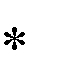 к Правилам приема на обучение по образовательным программам дошкольного образования Форма расписки о получении документов от родителей (законных представителей)РАСПИСКА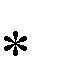 o получении документовДокументы представлены в ДОУ	«_	»	_ 20	г.Входящий номер и дата регистрации заявления о приеме на обучение по образовательным программам дошкольного образованияРасписка выдана	«_	»	_ 20	г.Расписку получил	«_	»	_ 20	г.(подпись заявителя)Заведующий МБДОУ ДСОВ №12	О.А. Гущиналичная подпись руководителяМ.ПРасписка оформляется в 2-х экземплярах, один выдается родителю (законному представителю), второй прикладывается к пакету документов и хранится в личном деле ребенка.Исполнитель: муниципальное бюджетное дошкольное образовательное учреждение «Детский сад общеразвивающего вида №12 п. Раздольное Надеждинского района»Адрес: 692488,  Приморский край, Надеждинский р-н,  п. Раздольное,                                ул. Ленинская 1 бИНН 2521005731 КПП 252101001УФК по Приморскому краюБанк: Дальневосточное ГУ Банка России г. ВладивостокБИК 010507002р/с 03234643056230002000л/с 03203014590ОКТМО  05623404КБК    00000000000000000130тел. 8(43334) 3-87-62e-mail: razdou12@mail.ru Заведующий МБДОУ ДСОВ №12_________________/ О.А. Гущина/ «_____» _______________ 20 ___ г. М.П.                                                                                               Роди  Заказчик:Родители: мать/отец (законные представители)                                                                                          ________________________________________________________________________        ____________________________________Паспортные данные: серия____________№ ________________                                             Кем, когда выдан_____________________________________________________________________________________________Адрес проживания ____________________________________________________________________________________________________________________________________________________________________________________Подпись/расшифровка_____________________________________________________ «___» __________ 20  ___ г. На обработку персональных данных моих и моего ребенка согласен(а) Один экземпляр Договора получил(а):____________________________________                              (дата) ________  ______________________     (подпись)                      (расшифровка)№Перечень полученных документовОтметка о получении документов(V)12345